OpakováníVytvoř otázku a doplň i krátkou odpověď.They are hungry. - …………………………they thirsty? No,………………………..Laura is a doctor. - ………………………….a doctor? Yes,…………………………..John is tired. - ……………………………..tired? Yes,……………………………………It is big. - ……………………………………..big? No, ……………………………………..Vytvoř otázku a odpovídej kladně (+) či záporně (-)she/ happy   ……………………………………………………? – (+)………………………..it/ small   …………………………………………………………? – (-)………………………...he/ tall   …………………………………………………………..? – (-)…………………………they/ fat   …………………………………………………………? – (+)………………………..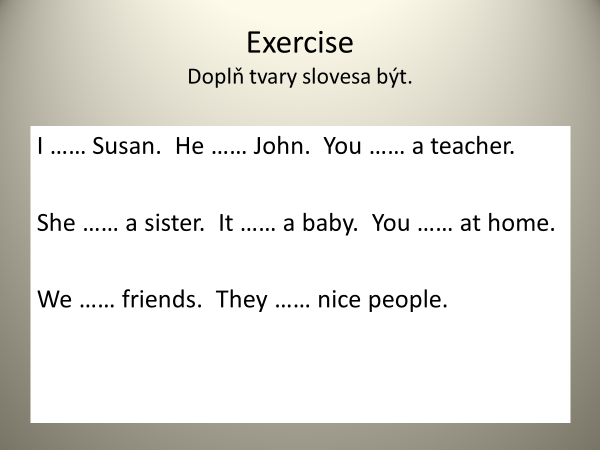 